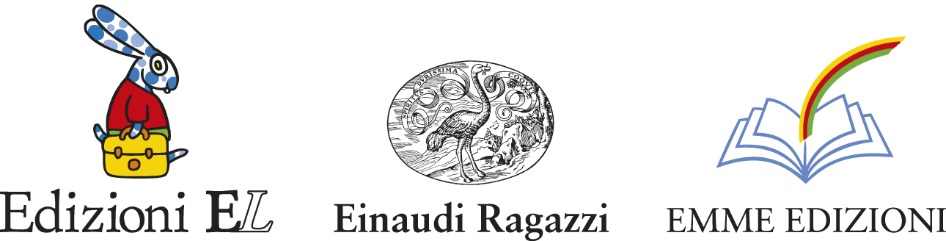 Io dico no! – Storie di eroica disobbedienzadi Daniele Aristarco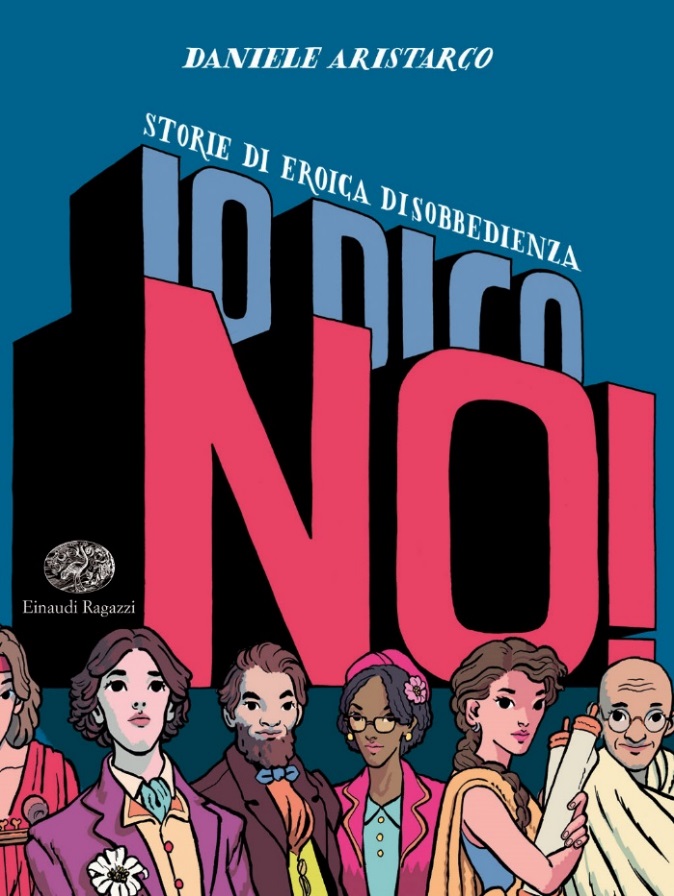 Da Prometeo a Anna Politovskaja, da Ipazia a Martin Luther King, dalle suffragette agli abitanti di Le Chambon-sur-Lignon. Il racconto avvincente e documentato dei “no!” che hanno fatto la Storia.“Questo è un libro sulla libertà. Puoi leggerlo “liberamente”, saltando da una storia all’altra, oppure tutto d’un fiato, come si fa con un romanzo. Un romanzo che inizia in un tempo lontanissimo e che arriva fino a oggi. Fino a te. Protagonista è l’umanità o meglio, quegli uomini e donne che chiamiamo “eroi”. Ciascuno dei trentacinque personaggi che stai per incontrare ha influito in maniera profonda sul corso della Storia. Non tutti hanno vinto la propria battaglia, ma ognuno di loro è riuscito a cambiare il nostro modo di pensare. Una cosa più segreta, però, li unisce. Tutti, di fronte a un’ingiustizia, hanno detto “no!”.Questo è un libro sulla libertà, puoi leggerlo liberamente o puoi scegliere di non leggerlo. Se lo farai, saprai qualcosa in più su questo bene prezioso. Conoscerai i trionfi e le cadute delle donne e degli uomini che hanno avuto il coraggio di dire “no!”, che hanno vissuto e lottato per la libertà. E soprattutto capirai che adesso tocca a te.” Daniele Aristarco è nato a Napoli nel 1977, oggi vive a Roma. È autore di racconti e saggi divulgativi rivolti ai ragazzi. Ha insegnato lettere nella scuola media e ora si dedica ai libri per ragazzi e alla scrittura per il cinema e la radio. Drammaturgo e regista teatrale ha vinto numerosi premi. Si occupa inoltre di laboratori di scrittura creativa presso scuole, biblioteche e associazioni culturali. Nel nostro catalogo ha pubblicato Shakespeare in shorts – Dieci storie di William Shakespeare, eletto libro del mese di settembre 2016 dai radioascoltatori della trasmissione «Fahrenheit» di Radio 3 Rai, Io dico no! – Storie di eroica disobbedienza, inserito nella lista dei «White Ravens» 2017, Così è Pirandello (se vi pare) – I personaggi e le storie di Luigi Pirandello, Cose dell’altro secolo, Lucy, la prima donna, La nascita dell’uomo, Decameron, Fake – Non è vero ma ci credo, La diga del Vajont, Io dico sì! Storie di sfide e di futuro.Nicolò Pellizzon è nato a Verona nel 1985, è fumettista e illustratore. Il suo primo libro a fumetti ha vinto il premio al Treviso Comic Book Festival come miglior fumetto dell'anno. A partire dal 2014 ha iniziato a pubblicare i suoi libri con i migliori editori italiani di fumetti e a collaborare come illustratore con molti editori.TITOLO: IO DICO NO! – STORIE DI EROICA DISOBBEDIENZA AUTORE: Daniele AristarcoILLUSTRATORE: Nicolò Pellizzon PAGINE: 216ETÀ: da 10 anni PREZZO: € 16,90COLLANA: Storie Storie n. 42 MARCHIO: Einaudi RagazziI 35 disobbedienti:No all’obbedienza: PrometeoNo alla morte: OrfeoNo all’incoerenza: SocrateNo alla schiavitù: SpartacoNo al fanatismo religioso: IpaziaNo al dogmatismo: Giordano BrunoNo all’oscurantismo: Denis DiderotNo alla pena di morte e alla tortura: Cesare BeccariaNo all’antropocentrismo: Charles DarwinNo allo schiavismo: Abraham LincolnNo alla violenza: GandhiNo all’omofobia: Oscar WildeNo alla discriminazione di genere: le suffragetteNo alla censura: Nazim HikmetNo al fascismo: Arturo ToscaniniNo al collaborazionismo: Le Chambon-sur-LignonNo all’impunità: Simon WiesenthalNo alle armi nucleari: Albert EinsteinNo alla discriminazione: Rosa ParksNo alla scuola classista: Don MilaniNo all’occupazione militare: Dalai LamaNo al razzismo: Martin Luther KingNo al matrimonio riparatore: Franca ViolaNo all’oblio: le madri di Plaza de MayoNo ai manicomi: Franco BasagliaNo all’apartheid: Nelson MandelaNo alla distruzione della biodiversità: Vandana ShivaNo alla deforestazione: Chico MendesNo alla paura: Aung San Suu KyiNo all’oblio della Shoah: Settimia SpizzichinoNo alla mafia: Felicia BartolottaNo alla menzogna: Anna PolitkovskajaNo all’ignoranza: Malala YousafzaiNo alla rassegnazione: Stephen HawkingAncora una volta no: Mahvash Sabet      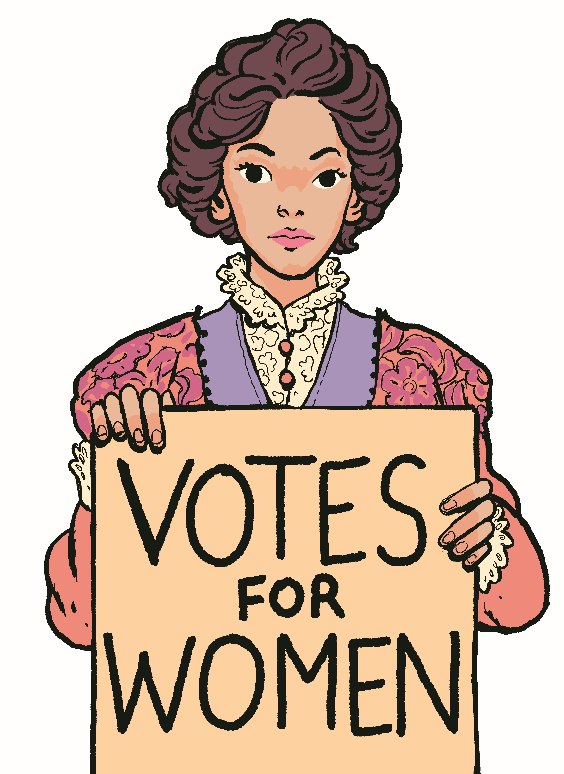 Anna De GiovanniUfficio StampaEdizioni EL - Einaudi Ragazzi - Emme EdizioniVia. J. Ressel, 5  34018 San Dorligo Della Valle (TS) Tel: +39 040 3880312 Cell. + 39 340 9198481 Email: degiovanni@edizioniel.it